ОТЧЕТ о результатах самообследования муниципального учреждения дополнительного образования «Гаврилов-Ямская детско-юношеская спортивная школа»(Гаврилов-Ямская ДЮСШ)за 2019 годСамообследование муниципального учреждения дополнительного образования «Гаврилов-Ямская детско-юношеская спортивная школа» (далее – ДЮСШ) было проведено в соответствии с Федеральным законом Российской Федерации от 29.12.2012 г. №273-ФЗ «Об образовании в Российской Федерации», Приказом Министерства образования и науки Российской Федерации от 14.06.2013 г. № 462 «Об утверждении Порядка проведении самообследования образовательной организацией», нормативными приказами и письмами Министерства образования и науки Российской Федерации, Уставом Гаврилов-Ямской ДЮСШ;  внутренними локальными нормативными правовыми актами.При самообследовании анализировались: организационно-правовое обеспечение образовательной деятельности и система управления ДЮСШ; образовательная деятельность; содержание и качество подготовки обучающихся; качество кадрового состава и методическая работа; качество материально-технической базы; внутренняя система оценки качества образования; анализ показателей деятельности организации, подлежащей самообследованию, устанавливаемых федеральным органом исполнительной власти, осуществляющим функции по выработке государственной нормативно-правовому регулированию в сфере образования утвержденных приказом Министерства образования и науки РФ от 10 декабря . №1324.АНАЛИТИЧЕСКАЯ ЧАСТЬ1. Общие сведения об организации2. Система управления учреждениемУправление в Гаврилов-Ямской ДЮСШ осуществляется на принципах демократичности, открытости, приоритета общечеловеческих ценностей, охраны жизни и здоровья человека, свободного развития личности. Строится на принципах самоуправления и единоначалия, осуществляется в соответствии с действующим законодательством Российской Федерации, Уставом Гаврилов-Ямской ДЮСШ.Общее управление учреждением осуществляет директор Гаврилов-Ямской ДЮСШ. Основной функцией директора является осуществление оперативного руководства и управление жизнедеятельностью образовательного учреждения, координация действий всех участников образовательного процесса через: - Общее собрание трудового коллектива;- Педагогический совет; Административное управление школой осуществляется директором и его заместителями по учебной работе, спортивной работе, общим вопросам и административно-хозяйственной работе.  Административные обязанности распределены согласно Уставу, штатному расписанию, четко распределены функциональные обязанности согласно квалификационным характеристикам. Заместители директора осуществляют оперативное управление образовательным процессом: выполняют информационную, оценочно-аналитическую, планово-прогностическую, организационно-исполнительскую, мотивационную, контрольно-регулировочную функции. Все перечисленные структуры совместными усилиями эффективно решают задачи функционирования и развития учреждения и соответствуют Уставу Гаврилов-Ямской ДЮСШ. Система управления учебно-тренировочным процессом Гаврилов-Ямской ДЮСШ представляет собой четкую схему взаимодействий определенных структур, направленную на реализацию поставленных задач: - административный контроль; - работа тренерско-преподавательского состава; - привлечение финансовых, материально-технических, информационных потенциалов, направленных на развитие системы управления. Выделены основные направления в развитии системы управления ДЮСШ: 1. Совершенствование системы внутреннего контроля. 2. Организация системы управления ученическим коллективом. 3. Совершенствование функциональных обязанностей всех участников учебно-тренировочного процесса и учебно-вспомогательного персонала. 4. Создание единой структуры анализа и способов оценки учебно-тренировочной деятельности. 5. Организация государственно-общественного управления.Структура и органы управления Гаврилов-Ямской ДЮСШ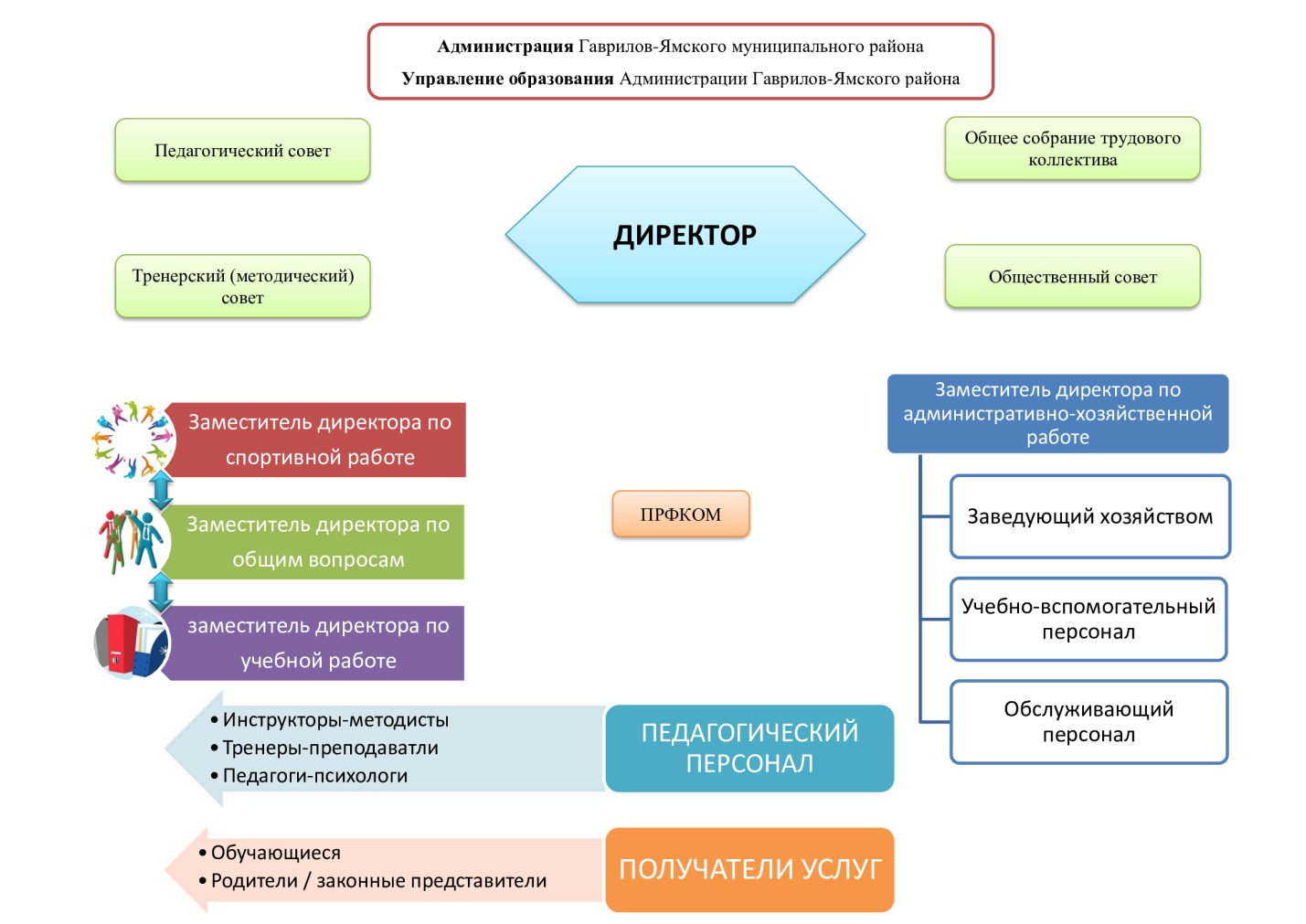 Вывод: Структура и механизм управления Учреждением определили его стабильное функционирование и развитие в течение 2019 года.3. Образовательная деятельностьГаврилов-Ямская ДЮСШ осуществляет свою деятельность в соответствии с муниципальным заданием, сформированным и утверждѐнным Учредителем, в соответствии с Уставом учреждения, основными целями и задачами. Согласно муниципальному заданию, ДЮСШ оказывает муниципальную услугу – «Реализация дополнительных образовательных программ». Основное направление деятельности образовательного учреждения – физкультурно-спортивное.Гаврилов-Ямская ДЮСШ организует работу с обучающимися в течение учебного года.  Начало  учебного года – 1 сентября, окончание учебного года – 31 мая. Гаврилов-Ямская ДЮСШ функционирует в режиме семидневной рабочей недели, занятия учащихся организуются ежедневно с 8.00 до 20.00. В учебные дни  занятия организуются после окончания уроков в общеобразовательной школе. Продолжительность занятий – по 1-3 академических часа от одного до трех раз в неделю в соответствии с образовательной программой, учебно-тематическим планом и расписанием. Продолжительность одного учебного часа в ДЮСШ составляет 45 минут. Продолжительность одного учебного  часа для детей дошкольного возраста определяется в соответствии с санитарными нормами и правилами для дошкольных учреждений и, как правило, составляет от 20 до 30 минут для детей от 5 до 6 лет не более 2-х раз в неделю. В учебно-тренировочных группах и группах спортивного совершенствования количество занятий в неделю может быть увеличено в соответствии с учебно-тематическим планом. В период каникул (весенняя смена, 2 летних смены, осенняя смена) 2019 года в Учреждении функционировал лагерь с дневным пребыванием детей на 332 человека. Учебный план составлен в соответствии с Федеральным Законом «Об образовании в Российской Федерации», Приказом Министерства образования и науки Российской Федерации от 29.08.2013 г. «Порядок организации и осуществления образовательной деятельности по дополнительным общеобразовательным программам», Уставом Учреждения, требований СанПиН к учреждениям дополнительного образования детей.Учебный план учреждения разработан с учетом материально-технической базы, квалификации педагогических кадров, социального заказа учащихся и родителей, а также исходя из цели и основных задач учреждения.Структура учебного плана позволяет определить все составляющие учебного процесса: направленность, количество учебных часов, число обучающихся, групп и часов по годам обучения, год обучения и недельную часовую нагрузку на каждую учебную группу, количество часов на индивидуальное обучение.Выполнение учебного плана контролируется:- ежемесячно по журналам учёта работы педагогов дополнительного образования,- по выполнению учебно–тематических планов образовательных программ педагогов. Гаврилов-Ямская ДЮСШ самостоятельно выбирает формы, средства и методы обучения и воспитания в соответствии с Федеральным законом «Об образовании в Российской Федерации».Образование детей в ДЮСШ осуществлялось в форме коллективного обучения в одновозрастных и разновозрастных объединениях. Ведущие формы занятий – практические, теоретические занятия, показательные выступления, соревнования. Предусмотрена также самостоятельная работа обучающихся.Содержание образовательного процесса в Гаврилов-Ямской ДЮСШ направлено на:- реализацию дополнительных общеобразовательных программ – дополнительных общеразвивающих программ для детей;- организацию и проведение культурно-массовых мероприятий (фестивалей, выставок, смотров, конкурсов, конференций, концертов, презентаций, выставок, экспозиций, экскурсий, туристических поездок, походов, культурных, творческих, праздничных, зрелищно-развлекательных, интеллектуально-познавательных, физкультурно-оздоровительных и иных программных мероприятий;- организацию отдыха и оздоровления детей в каникулярное время;- организацию работы по гражданско-патриотическому воспитанию подрастающего поколения, спортивно-оздоровительную работу;- расширение социального партнерства, в том числе взаимодействия с организациями образования, культуры и спорта, профсоюзными и другими общественными организациями (объединениями) различного уровня (местного, регионального, общероссийского).Образовательная деятельность в Учреждении осуществлялась с учетом всех необходимых требований к организации образовательного процесса в системе дополнительного образования детей.Содержание образовательного процесса в Учреждении определялось Образовательной программой, разработанной и утвержденной Учреждением: https://sprint-gav.edu.yar.ru/svedeniya_ob_obrazovatelnoy_organizatsii/obrazovatelnaya_deyatelnost/obraz_program_gya_dyussh_18_20.pdf.Содержание образовательного процесса Гаврилов-Ямской ДЮСШ определяется дополнительными общеобразовательными общеразвивающими программами, которые создают условия для личностно-ориентированного и профессионального самоопределения детей и подростков.  Все программы являются модифицированными, соответствуют «Примерным требованиям к содержанию и оформлению образовательных программ дополнительного образования детей»: https://sprint-gav.edu.yar.ru/svedeniya_ob_obrazovatelnoy_organizatsii/obrazovanie/perechen_obrazovatelnih_programm.html.  Для программ характерна внутренняя подвижность содержания и технологий, связанная с личностной ориентацией, учетом индивидуальных способностей и особенностей детей. Подготовка и участие в показательных выступлениях, соревнованиях и других массовых мероприятиях являются необходимыми составляющими образовательной деятельности.Для более полного удовлетворения образовательного запроса родителей и учащихся в учреждении сложилась и успешно функционирует система социального партнерства. На протяжении многих лет учреждение сотрудничает с учреждениями культуры, спорта, общеобразовательными учреждениями, средними и профессиональными учебными заведениями, а также некоммерческими организациями и общественными объединениями: -  образовательными учреждениями города и района;-  дошкольными образовательными учреждениями района; - Администрацией городского поселения г. Гаврилов-Ям;- Управлением культуры, спорта и делам молодежи Администрации Гаврилов-Ямского МР;- местным отделением ВОИ;- местным отделением ВОС;- учреждениями дополнительного образования детей.В ходе самообследования был произведен анализ документов регламентирующих образовательную деятельность в Учреждении: общеобразовательная программа, учебный план, комплектование, расписание учебных занятий. Все документы утверждены и согласованы педагогическим советом и приказом директора.Организация образовательной деятельности в Учреждении осуществляется в соответствии с расписанием занятий, которое составляется для создания наиболее благоприятного режима труда и отдыха учащихся администрацией Учреждения, по представлению педагогических работников с учетом пожеланий учащихся, родителей (законных представителей) несовершеннолетних учащихся и возрастных особенностей учащихся.По состоянию на 31.12.2019 года в ДЮСШ функционирует 96 групп по 16 видам спорта с общим охватом 1298 человек (обучающиеся в возрасте от 5 до 18 лет). Возрастной состав обучающихся Гаврилов-Ямской ДЮСШИз 1298 обучающихся детей группы «риска»* - 649 человек:*по данным, указанным в заявлениях  родителей/законных представителей обучающихся.Выводы: - образовательная деятельность Гаврилов-Ямской ДЮСШ соответствует назначению услуг по реализации программ дополнительного образования и организации отдыха в каникулярное время; - содержание образовательной деятельности соответствует документам регионального значения, Уставу учреждения и лицензии на право осуществления образовательной деятельности; - дополнительным образованием охвачены обучающиеся в возрасте от 5 до 18 лет;  - за счет осуществления образовательной деятельности, как в собственных помещениях учреждения, так и на базе общеобразовательных учреждений обеспечивается доступность дополнительных образовательных услуг для разных категорий обучающихся; - формы, средства и методы обучения отвечают возрастным особенностям и потребностям учащихся.- формы воспитательной работы в комплексе решают задачи формирования и развития позитивных аспектов личности.- предоставляемый спектр образовательных программ удовлетворяет образовательные потребности детей и родителей. Распределение контингента обучающихся по видам спорта, этапам подготовки, полу и возрасту на 31.12.2019 г.4. Содержание подготовки обучающихсяДополнительные общеобразовательные программы Гаврилов-Ямской ДЮСШ разработаны в соответствии с Законом Российской Федерации «Об образовании в Российской Федерации» от 29 декабря 2012 г. № 273-ФЗ, Приказом Министерства спорта Российской Федерации от 29 августа 2013г. № 1008 «Об утверждении порядка организации и осуществления образовательной деятельности по дополнительным общеобразовательным программам». Количество часов, отводимых на освоение программы на этапе обучения, соответствует утвержденному учебному плану ДЮСШ и рабочей программе тренера-преподавателя.Структура рабочих программ включает следующие компоненты: титульный лист; пояснительная записка; требования к уровню подготовки обучающихся; содержание программы учебного предмета; формы и средства контроля; календарно-тематическое планирование; перечень учебно-методических средств обучения.В течение 2019 учебного года в учреждении реализовывалось 43 дополнительные общеобразовательные общеразвивающие программы физкультурно-спортивной направленности. Перечень реализуемых  образовательных программ:Вывод:  Образовательный процесс в ДЮСШ оснащен разноуровневыми образовательными программами физкультурно-спортивной направленности и нацелен на развитие у детей мотивации к собственному оздоровлению и спортивному совершенствованию. Реализуемые дополнительные общеобразовательные программы соответствуют интересам и потребностям учащихся, учитывают реальные возможности их удовлетворения в ДЮСШ, помогают ребенку сформировать собственную ценность и действительную позицию, стимулируют ее самообразование в социальной среде. Образовательный процесс в ДЮСШ организован в полном соответствии с учебным планом ДЮСШ и учебными планами-графиками, разработанными для каждой учебной группы. Анализ учебных планов-графиков по всем отделениям свидетельствует о том, что они полностью соответствуют требованиям к обязательному минимуму содержания и уровню подготовки обучающихся.  5. Качество подготовки обучающихсяРезультатом деятельности Гаврилов-Ямской ДЮСШ является участие обучающихся в  официальных физкультурных соревнованиях и мероприятиях различного уровня:Наилучшие результаты воспитанников Гаврилов-Ямской ДЮСШПобедители и призеры Центрального Федерального округа: бокс  – 3 место-1 чел. (г. Серпухов); тренер-преподаватель Костенко Николай Анатольевич;русские шашки  –1 место – 1 чел.; 2 место – 2 чел.; 3 место – 3 чел., (г. Ярославль) тренер-преподаватель Сопиев Сарван Мусрадин Оглы.Победители Первенства России: русские шашки (СПОРТ СЛЕПЫХ) –1 место – 1 чел. (г. Ярославль); тренер-преподаватель Сопиев Сарван Мусрадин Оглы.голбол (СПОРТ СЛЕПЫХ) – 2 место – 6 чел. (г.Раменское Московской области); тренер-преподаватель Козлов Игорь Викентьевич.торбол (СПОРТ СЛЕПЫХ) – 2 место – 6 чел. (г. Раменское Московской области); тренер-преподаватель Козлов Игорь Викентьевич. Призеры Чемпионата России: русские шашки (СПОРТ СЛЕПЫХ) –3 место – 1 чел. (г. Ярославль); тренер-преподаватель Сопиев Сарван Мусрадин Оглы.стоклеточные шашки (СПОРТ СЛЕПЫХ) – 1 место – 1 чел. (г.Кострома); тренер-преподаватель Сопиев Сарван Мусрадин Оглы.Победители и призеры Чемпионата Европы:стоклеточные шашки (СПОРТ СЛЕПЫХ) –1 место – 1 чел. (г. Фирлей, Польша); тренер-преподаватель Сопиев Сарван Мусрадин Оглы.стоклеточные шашки RAPID (СПОРТ СЛЕПЫХ) –2 место – 1 чел. (г. Фирлей, Польша); тренер-преподаватель Сопиев Сарван Мусрадин Оглы.Призеры Первенства Азии:  стоклеточные шашки (СПОРТ СЛЕПЫХ) –3 место – 1 чел. (г. Ташкент, Узбекистан); тренер-преподаватель Сопиев Сарван Мусрадин Оглы.русские шашки (СПОРТ СЛЕПЫХ) –2 место – 1 чел. (г. Ташкент, Узбекистан); тренер-преподаватель Сопиев Сарван Мусрадин Оглы.Победитель Чемпионата Мира: стоклеточные шашки (СПОРТ СЛЕПЫХ) – 1 место – 1 чел. (г. Закопане, Польша); тренер-преподаватель СопиевСарванМусрадинОглы.Призеры Кубка Мира: стоклеточные шашки (СПОРТ СЛЕПЫХ) –3 место – 1 чел. (г. Ташкент, Узбекистан); тренер-преподаватель СопиевСарванМусрадинОглы.Призеры всероссийских соревнований: бокс – 3 место – 1 чел. (г. Москва);  тренер-преподаватель Костенко Николай Анатольевич.русские шашки – 3 место (блиц) – 1 чел,  2 место – 2 чел. (г. Ярославль); тренер-преподаватель СопиевСарванМусрадинОглы.В 2019 году выполнено и присвоено 81 разряд, в том числе:                           Кандидат в мастера спорта России - 1                          1-й спортивный разряд – 3                          2-й спортивный разряд – 16 3-й спортивный разряд – 7                          1-й юношеский разряд  –  18                          2-й юношеский разряд  –  13                          3-й юношеский разряд  –  23Разряды присвоены по видам спорта: армрестлинг, баскетбол, бокс, легкая атлетика, плавание, полиатлон, самбо, шашки, голбол (СПОРТ СЛЕПЫХ), шашки (СПОРТ СЛЕПЫХ), легкая атлетика (СПОРТ СЛЕПЫХ).За 2019 год школа подготовила и провела:22 соревнования муниципального уровня с общим числом участников соревнований905 человек:- 6 соревнований по плаванию (участвовало 329 человек);- 2 соревнования по баскетболу  (участвовало 81 человек);- 4 соревнования по настольному теннису (участвовало 128 человек);- 2 соревнование по боксу (участвовало 44 человека);- 2 соревнования по мини-футболу (участвовало 100 человек);- 1 соревнование по легкой атлетике (участвовало 84 человека);- 4 соревнования по русским шашкам (участвовало 82 человек);- 1 соревнование по борьбе самбо (участвовало 57 человек);4 соревнования  областного уровня с общим числом участников соревнований 189 человек:- 1 соревнование по голболу (СПОРТ СЛЕПЫХ)  (участвовало 24 человека);- 1 соревнование по торболу (СПОРТ СЛЕПЫХ)  (участвовало 24 человека);- 2 соревнования по плаванию с общим числом участников (участвовало 141 человек).1 соревнование межрегионального уровня по голболу (СПОРТ СЛЕПЫХ) с общим числом участников -  15 человек.5 показательных выступления с общим числом участников 46 человек:- показательные выступления по фитнес-аэробике  на Празднике, посвященном подведению итогов 2018-2019 учебного года в Гаврилов-Ямской  ДЮСШ (май, 2019), тренеры Кузьмина Т.В. и Хрипкова И.А.В выездных учебно-тренировочных сборах (УТС) приняли участие 14 человек, в том числе:- 3 человека – УТС по голболу (СПОРТ СЛЕПЫХ) – 14 дней (г. Алексин Московской обл., март 2019 г.);- 3 человека – УТС по голболу (СПОРТ СЛЕПЫХ) – 15 дней (г. Алексин Московской обл., май 2019 г.).- 3 человека – УТС по голболу (СПОРТ СЛЕПЫХ) – 14 дней (г. Алексин Московской обл., сентябрь-октябрь 2019 г.);- 2 человека – УТС по самбо – 7 дней (г. Рыбинск  октябрь-ноябрь  2019 г.);- 3 человека – УТС по голболу (СПОРТ СЛЕПЫХ) – 14 дней (г. Алексин Московской обл., декабрь 2019 г.).10 обучающихся ДЮСШ являются муниципальными стипендиатами за высокие спортивные результаты.Одному обучающемуся школы назначена ежемесячная персональная стипендия как перспективному спортсмену Ярославской области (Департамент ФС и МП ЯО) за первое полугодие 2019 года; русские шашки – СПОРТ СЛЕПЫХ.Одна обучающаяся школы является перспективным спортсменом Ярославской области, получающим выплаты на дополнительное питание (Департамент ФС и МП ЯО) за первое полугодие 2019 года; голбол – СПОРТ СЛЕПЫХ.84 обучающихся ДЮСШ награждены грамотами Гаврилов-Ямской ДЮСШ и ценными призами за высокие спортивные достижения, май 2019 г.29 обучающихся ДЮСШ награждены грамотами Администрации Гаврилов-Ямского муниципального  района за высокие спортивные достижения, сентябрь 2019 г.  Двое обучающихся школы является Губернаторскими стипендиатами в 2018-2019 учебном году, полиатлон; русские шашки (СПОРТ СЛЕПЫХ).Трём спортсменкам школы назначена ежемесячная персональная стипендия как перспективным спортсменам Ярославской области (Департамент ФС и МП ЯО) за второе полугодие 2019 года; голбол – СПОРТ СЛЕПЫХ.В 2019 году организованы 4 смены спортивно-оздоровительного лагерядневного пребывания на базах ДЮСШ с общим количеством детей 332 человека:- март, 61 человек, 6 дней;- июнь, 107 человек, 18 дней;- июль, 113 человек, 18 дней;- октябрь, 51 человек, 5 дней.Вывод: Данные спортивные результаты, свидетельствуют об успешном освоении учебных программ по видам спорта, об эффективности применяемых средств и методов тренировки тренерами-преподавателями и являются оценкой качества работы спортивной школы в целом.
6. Востребованность выпускниковВ настоящее время в Гаврилов-Ямской ДЮСШ работает 8 выпускников: четверо работают тренерами-преподавателями, четверо  - спортсменами-инструкторами.  Обучаются на факультете физического воспитания в ЯГПУ им. К.Д. Ушинского – трое выпускников ДЮСШ. 7. Внутренняя система оценки качества образования Для контроля качества подготовки учащихся в Гаврилов-Ямской ДЮСШ функционирует внутренняя система оценки качества образования, которая регламентирована Положением о внутренней системе оценки качества образования в муниципальном учреждении дополнительного образования «Гаврилов-Ямская детско-юношеская спортивная школа».В 2019 году мониторинговая деятельность в ДЮСШ проводилась  по Программе мониторинга результатов образовательного процесса на 2018-2019 гг., утвержденной приказом директора ДЮСШ № 23 о/д от 13.02.2018.Основные направления внутренней системы оценки качества образования: 1. Образовательная среда:- контингент обучающихся ДЮСШ;- кадровое (педагогическое) обеспечение образовательного процесса;- материально-техническая база.2. Обучающийся: - уровень физической подготовленности обучающихся;- уровень психологического здоровья обучающихся;- посещение воспитанниками учебно-тренировочных занятий (количественный состав обучающихся)- степень удовлетворенности обучающимися образовательным процессом ДЮСШ.3. Педагогические работники:- уровень квалификации педагогов (образование, квалификационная категория, стаж, звания, награды, курсы повышения квалификации, профессиональная переподготовка);- качество и результативность тренерско-преподавательской работы;- самообразовательная деятельность тренеров-преподавателей (профессиональный рост педагога, участие в профессиональных конкурсах);- уровень психологического здоровья педагогических работников.4. Родители / законные представители:- уровень социального состава семей;- степень удовлетворенности родителями / законными представителями образовательным процессом ДЮСШ.5. Образовательный процесс: - анализ стартового, промежуточного и итогового контроля над уровнем спортивных достижений воспитанников (выполнение контрольных нормативов и испытаний; спортивный разряд/звание);- анализ участия и результаты выступлений обучающихся в официальных спортивных соревнованиях различного уровня.- анализ выполнения образовательных программ по видам спорта;- анализ воспитательной работы (профилактические мероприятия).В октябре 2019 года  был проведено анкетирование среди родителей / законных представителей об удовлетворенности качеством предоставляемых образовательных услуг в ДЮСШ. В анкетировании приняло участие 426 человек. В целом, родители удовлетворены качеством образовательных услуг, предоставляемых в ДЮСШ. Большинство родителей согласны с тем, что занятия физической культурой и спортом развивают и укрепляют здоровье их детей. Наряду с этим, значимость спортивных практик как благоприятной среды для формирования у детей и подростков  эмоциональной устойчивости, развития дисциплинированности, развития коммуникативных навыков, адекватной самооценки, уверенности в себе признают почти половина от общего количества опрошенных родителей.  На основании полученных данных возникла необходимость в выявлении отношения родителей спортсменов к воспитательному процессу в ДЮСШ.Вывод: В Гаврилов-Ямской ДЮСШ организована система мониторинга качества образования школы, которая служит информационным обеспечением образовательной деятельности образовательного учреждения.8. Кадровое обеспечениеАнализ штатного расписания и тарификационных списков Гаврилов-Ямской  ДЮСШ 2019 года показал, что состав педагогических работников соответствуют штатному расписанию.В школе работают 35 высококвалифицированных педагогических работников и 5 руководящих работников. Характеристика численного состава педагогических и руководящих работниковИз них: Характеристика состава педагогических и руководящих работников по образованию Характеристика состава педагогических и руководящих работников по стажу работыХарактеристика состава педагогических и руководящих работников по квалификационным категориямВ настоящее время в ДЮСШ  работают:- 1 кандидат педагогических наук, - 2 педагога награждены знаком «За заслуги в развитии физической культуры и спорта», - 3 педагога награждены знаком «Отличник физической культуры и спорта»,- 1 тренер награжден знаком «Отличник народного просвещения», - 1 тренер – «Почетным знаком А.П. Мельгунова», - 1 тренер награжден «Медалью Николая Озерова». Повышение квалификации и профессиональной переподготовки педагогических и руководящих работниковПедагогические и руководящие работники Гаврилов-Ямской ДЮСШ повышают свой образовательный уровень согласно плану курсов повышения квалификации.За 2019 год  руководящие работники  инструкторы-методисты принимали участие в вебинарах в рамках своей компетенции.Руководящие работники имеют профессиональную переподготовку в области менеджмента. За 2019г присвоено звание «спортивный судья 3 категории» следующим педагогическим и руководящим работникам: по голболу  - спорт слепых (февраль 2019): Козлов И.В., Гарусова Е.В., Исаева Т.Н.; по полиатлону (февраль 2019): Гуренко А.А., Рубцов Д.В., Граевский А.В., Сорокин А.В., Воронина А.П.; по плаванию (апрель 2019): Барышев А.В., Виноградов М.Н., Рубцов Д.В., Гарусова Е.В., Жбанова И.Ю., Исаева Т.Н., Ксенофонтова Е.А., Соловьева Н.В., Сорокин А.В.Выводы: - В Гаврилов-Ямской ДЮСШ образовательный процесс осуществляют квалифицированные педагогические работники. - Штатная численность педагогических и руководящих работников соответствуют штатному расписанию. - Курсы повышения квалификации педагогические работники проходят своевременно в установленные сроки.9. Учебно-методическое обеспечениеУчебно-методическое обеспечение образовательной деятельности Гаврилов-Ямской ДЮСШ включает в себя: нормативно-правовое и программное обеспечение образовательного процесса; аналитическую деятельность; информационное обеспечение работы педагогов; методическое сопровождение образовательного процесса; методическое сопровождение  массовых мероприятий; изучение и распространение эффективного педагогического опыта; внедрение новых технологий в образовательный процесс; разработка и апробирование новых, совершенствование и модернизация реализуемых общеобразовательных программ. Важнейшим средством повышения педагогического мастерства тренеров-преподавателей и инструкторов-методистов связующим в единое целое собственную систему работы школы является правильно организованная методическая работа.В школе разработана Программа развития методической службы Гаврилов-Ямской ДЮСШ на 2017-2020 годы. Целью методической службы (отдела) является содействие повышению качества и эффективности образовательного процесса и профессиональной компетентности педагогических кадров Гаврилов-Ямской ДЮСШ, методическое обеспечение образовательного процесса. Методическая работа школы строится в соответствии с единой методической темой «Мониторинг как средство повышения эффективности качества учебно-тренировочного процесса в Гаврилов-Ямской ДЮСШ» и планом работы на текущий учебный год. Заседания методического совета проходят в соответствии с планом, что позволяет выполнять намеченный объем работы.За 2019 год активно велась работа по подготовке и проведению аттестации педагогических работников школы. Тренеров-преподавателей систематически знакомят с требованиями и изменениями в процедуре прохождения аттестации и оформления портфолио тренеров-преподавателей.Главной целью работы по оказанию методической помощи тренерам-преподавателям является профессиональное становление тренера-преподавателя, уровня его профессиональной компетенции. Методическая помощь педагогам с незначительным педагогическим опытом была оказана в форме: - индивидуальных консультаций и бесед; - предоставление методической литературы; - посещение и анализ проведенных ими занятий; - посещение занятий с целью обмена опытом. В результате данной работы значительно улучшился уровень проведения учебно-тренировочных занятий и ведения учебной документации, совершенствуется методика проведения занятий и тем самым повышается профессиональная компетенция тренеров-преподавателей. Работа по развитию учебно-дидактической базы ДЮСШ заключалась в пополнении банка дополнительных программ по видам спорта, оформлению методических рекомендаций и накопительного материала по проведению учебно-тренировочных занятий. Педагогические работники имеют право на бесплатное пользование следующими методическими услугами:- использование методических разработок, имеющихся в Учреждении;- методический анализ результативности образовательной деятельности по данным различных измерений качества образования;- помощь в разработке учебно-методической и иной документации, необходимой для осуществления профессиональной деятельности;- помощь в освоении и разработке инновационных программ и технологий;- участие в конференциях, проблемных и тематических семинарах, методических объединениях, творческих лабораториях, групповых и индивидуальных консультациях, педагогических чтениях, мастер-классах, методических выставках, других формах методической работы;
        - получение методической помощи в осуществлении экспериментальной и инновационной деятельности. Вывод: Методическая работа в 2019 году была направлена на выполнение поставленных задач и их реализацию через тренерский (методический) совет. Но обеспеченность учебно-методической литературой ДЮСШ составляет низкий процент. Необходимо пополнять учебно-методическую базу образовательного учреждения программно-методическим обеспечением. 10. Библиотечно-информационное обеспечениеБиблиотечно-информационный фонд в Гаврилов-Ямской ДЮСШ представлен методическими пособиями по физической культуре и спорту, по видам спорта. Помимо библиотечного фонда педагоги располагают личной методической литературой по спортивным дисциплинам.Бесплатный доступ педагогических работников к образовательным, методическим и научным услугам Учреждения через сеть Интернет осуществляется с компьютера, установленного в кабинете заместителей директора. С целью рационального документооборота и обмена электронной корреспонденцией с вышестоящими организациями, с общеобразовательными учреждениями в школе работает корпоративная электронная почта, так же электронный адрес для работы со сторонними организациями.  Педагогическим работникам обеспечивается доступ к следующим электронным базам данных: профессиональные базы данных; информационные справочные системы; поисковые системы; электронная библиотека Учреждения.Работает и постоянно обновляется школьный сайт https://sprint-gav.edu.yar.ru/index.html. Сайт спортивной школы соответствует требованиям, установленным Федеральным законом РФ от 29 декабря 2012 года № 273-ФЗ «Об образовании в Российской Федерации», Постановлением Правительства РФ от 10 июля 2013 года № 582 «Об утверждении Правил размещения на официальном сайте образовательной организации в информационно-телекоммуникационной сети «Интернет» и обновления информации об образовательной организации», Приказом Федеральной службы по надзору в сфере образования и науки от 29 мая 2014 года № 785 «Требования к структуре официального сайта образовательной организации в информационно-телекоммуникационной сети «Интернет» и формату предоставления в нем информации», Федеральному закону РФ от 27 июля 2006 года № 152 ФЗ «О персональных данных».Вывод:В ДЮСШ создано библиотечно-информационное обеспечение. Тренеры-преподаватели и руководящие работники активно используют в работе учебную информацию сети «Интернет» из официальных сайтов научно-методических изданий по спорту. Разработаны Положение о порядке доступа педагогических работников Гаврилов-Ямской ДЮСШ к информационно-телекоммуникационным сетям и базам данных, учебным и методическим материалам, материально-техническим средствам обеспечения образовательной деятельности; Положение о порядке реализации права педагогических работников на бесплатное пользование образовательными, методическими и научными услугами Гаврилов-Ямской ДЮСШ. Анализ библиотечно-информационного обеспечения ДЮСШ показал, что за последние три года сократилось количество приобретаемых учебных пособий и периодических изданий. Современной литературы по видам спорта в ДЮСШ не имеется. 11. Материально-техническая базаМатериально-техническая база Гаврилов-Ямской ДЮСШ обеспечивает в полной мере реализацию образовательной программы, соответствует действующим санитарным и противопожарным нормам, нормам охраны труда работников образовательных учреждений.Учебно-тренировочные занятия проводятся по адресам, прошедшим лицензионную экспертизу на право осуществления образовательной деятельности, имеющие санитарно-эпидемиологическое заключение и заключение пожарного контроля (надзора): - ул. Молодежная, д. 7- ул. Молодежная, д. 7, корп. 1- ул. Красноармейская, д. 8- ул. Машиностроителей, д. 5В ДЮСШ по договору безвозмездного (бессрочного) пользования используются следующие спортивные залы образовательных учреждений:- СШ № 1, - СШ № 2, - СШ № 3, - СШ № 6, - Вышеславская СШ, - Шопшинская СШ, - ГЯШИ, - д/сад № 1, - д/сад № 2, - д/сад № 3, - д/сад № 6, - д/сад № 10, - д/сад № 14, - д/сад «Кораблик», - д/сад «Малыш».В ДЮСШ принимаются своевременно меры по охране здоровья обучающихся и работников. Педагогические работники проходят ежегодно медицинский осмотр, флюорографическое обследование и гигиеническую подготовку. Все педагогические работники имеют личные медицинские книжки с допуском к работе.В спортивной школе в соответствии с действующим законодательством о труде, нормативными документами, локальными актами по охране труда и Уставом учреждения созданы необходимые безопасные  условия проведения образовательного процесса. Система безопасности включает в себя проведение организационно-технических мероприятий по направлениям: пожарная безопасность, электробезопасность, санитарно-эпидемиологическая безопасность, экологическая безопасность, охрана и антитеррористическая защищенность, основы права, ответственность за правонарушения.Здание спортивной школы оснащено охранно-пожарной сигнализацией с выводом на пульт ЕДДС, системой оповещения людей в случае возникновения пожара, имеются в наличии средства пожаротушения, огнетушители находятся в исправном состоянии. Вахта обеспечена тревожной кнопкой с выходом на пульт централизованной охраны. Имеются договоры на обслуживание с соответствующими организациями. В наличии список телефонов экстренной помощи, правоохранительных органов, аварийных служб. Также имеется ящик с ключами от дверей запасных выходов, журнал регистрации посетителей.В процессе анализа выявлено, что в школе своевременно проводится анализ состояния безопасности учреждения и принимаются необходимые инструктивно-распорядительные документы, разработаны основополагающие локальные нормативные акты, инструкции по вопросам безопасности, охране труда и технике безопасности. Имеются в наличии и вывешены на виду рекомендации, памятки по технике безопасности, планы-схемы эвакуации и действий в чрезвычайной ситуации. Ведется воспитательная, разъяснительная работа (беседы и инструктивные занятия с обучающимися, на коллегиальных заседаниях коллектива; оформление наглядной агитации и т.д.) по тематике безопасности. Проводятся периодические осмотры учебных помещений, контроль технического состояния конструкций зданий и систем жизнеобеспечения, осмотры территории, проверка состояния наружного освещения, проверка состояния и работоспособности пожарно-охранных и охранных систем, тренировки по эвакуации, о чем имеются отметки в соответствующих журналах.Выводы:Гаврилов-Ямская ДЮСШ имеет современную материально-техническую базу. На все используемые площади имеются разрешения органов государственного противопожарного надзора и государственного санитарно-эпидемиологического надзора. Залы и приспособленные помещения оснащены охранно-пожарной сигнализацией с выводом на пульт охраны. Имеется система оповещения людей в случае возникновения пожара. ДЮСШ укомплектована необходимым оборудованием и спортивным инвентарем, соответствующее СанПину. За данный период произошло значительное укрепление материально-технической базы школы в части приобретения оборудования. Тем не менее, необходимо совершенствовать материально-техническую базу учреждения в части обновления и приобретения нового спортивного оборудования.Таким образом, состояние и использование материально-технической базы обеспечивают достаточный уровень безопасной комфортности образовательной среды.12.  Заключение. Перспективы и планы развитияРаботу Гаврилов-Ямской ДЮСШ за 2019 отчетный период можно признать удовлетворительной, так как муниципальное задание выполнено.Анализ организационно-педагогических условий образовательной деятельности показал, что для реализации дополнительных образовательных программ по видам спорта в ДЮСШ имеется в наличии нормативная и организационно-распорядительная документация; созданы соответствующие условия для реализации содержания подготовки спортсменов, предусмотренного дополнительным образованием, о чем свидетельствуют высокие показатели участия обучающихся в соревновательной деятельности, а также количество подготовленных спортсменов, имеющих спортивные разряды.На следующий год приоритетными задачами являются:- сохранность контингента обучающихся;- дальнейшее совершенствование учебно-тренировочного процесса; - развитие и поддержание мотивации воспитанников учебно-тренировочных групп; - привлечение к работе молодых тренеров-преподавателей и успешная адаптация их в коллективе; - совместное с федерациями по видам спорта привлечение к сотрудничеству спонсоров для организации выездов на соревнования;- создание платных групп.13. Анализ показателей деятельности Гаврилов-Ямской ДЮСШ за 2019 годПоказатели деятельности Гаврилов-Ямской ДЮСШ за 2019 годАнализ показателей деятельности Гаврилов-Ямской ДЮСШ за 2019 годВ результате анализа показателей деятельности Гаврилов-Ямской ДЮСШ можно сделать следующие выводы:- Образовательную программу ДЮСШ (на 31.12.2019г.) осваивали 1298 обучающихся, из них: дошкольников в возрасте 5-7 лет - 302 человека, младших школьников в возрасте 7 -11 лет - 490 человек, детей среднего школьного возраста 11 – 15 лет – 424 человека, старших школьников в возрасте 15 – 17 лет – 82 человека.Анализ участия учащихся в массовых соревнованиях показал:-  Общая численность учащихся, принявших участие в массовых соревнованиях, составляет 843 человека, из них: на муниципальном уровне – 257 человек, на региональном – 388 человек, на межрегиональном – 159 человек, на федеральном – 39 человек, на международном – 0 человек.-  Общая численность учащихся - победителей и призеров соревнований составляет 769 человек, из них: на муниципальном уровне – 445 человек, на региональном – 244 человека, на межрегиональном – 49 человек, на федеральном – 25 человек, на международном – 6 человек.По сравнению с прошлым годом показатели участия обучающихся и победителей/ призеров в массовых соревнованиях значительно повысились.Анализ кадрового обеспечения показал:- Общая численность педагогических работников, учитывая совместителей, составляет 36 человек. Удельный вес численности педагогических работников, имеющих высшее образование педагогической направленности - 32 человек (88,8%).Стаж педагогической работы, квалификационная категория педагогов позволяет говорить о наличии в настоящий момент в ДЮСШ опытного, высококвалифицированного тренерского состава.- Материально – техническая база ДЮСШ позволяет успешно вести образовательный процесс по 16 видам спорта армспорт, баскетбол, бокс, волейбол, голбол, легкая атлетика, лыжные гонки, настольный теннис, плавание, полиатлон, самбо, дзюдо, фитнес-аэробика, футбол, шашки, а также по общей физической подготовке. Эти факторы позволяют сделать вывод о стабильном функционировании Гаврилов-Ямской ДЮСШ, сохранности контингента обучающихся, активном участии в соревнованиях различного уровня, привлечении молодых специалистов в систему дополнительного образования. Но остаются и трудности в работе Гаврилов-Ямской ДЮСШ: для полноценного осуществления тренировочного процесса не хватает собственного открытого плоскостного сооружения. Рассмотрено на заседаниипедагогического совета ДЮСШпротокол № ___ от «___» _________20___г.Утверждено Директором Гаврилов-Ямской ДЮСШ_______________ И.В. Козлов«_____» _____________ 20 ____г. Полное наименование учрежденияМуниципальное  учреждение дополнительного образования  «Гаврилов-Ямская детско-юношеская спортивная школа» Сокращенное наименование учрежденияГаврилов-Ямская ДЮСШТип ОУ Бюджетное Вид ОУ Детско-юношеская спортивная школаГод основания2011г.Фамилия Имя Отчество директораКозлов Игорь ВикентьевичУчредительАдминистрация Гаврилов-Ямского муниципального районаУставУстав Муниципального  учреждения дополнительного образования Гаврилов-Ямская детско-юношеская спортивная школа, утвержденный Постановлением Администрации Гаврилов-Ямского муниципального района 07.12.2015г. за № 1380Лицензия серия 76Л02 № 0000998регистрационный № 231/16, выдана 06.04.2016Свидетельство о государственной регистрации серия 76 № 002662972, выдано 29.12.2011г.Юридический адрес, телефон/факс152241, Россия, Ярославская область, г. Гаврилов-Ям, ул. Молодежная, д. 7,тел. 8(48534) 2-46-84Официальный адрес сайта http://sprint-gav.edu.yar.ruE-mailsportsprint@mail.ruДети дошкольного возрастаМладшие школьникиШкольники среднего звенаСтаршие школьники302 чел490 чел424 чел 82 чел23% 38%33%6%Всего из неполных семейиз мало-обеспеченных семейиз многодетных семейопекаемые дети идети – сиротыдети – инвалиды649150 (11,5%)232 (18%)218 (17%)14 (1%)35 (3%)Виды спортаКол-во групппо видам спортаКоличество учащихся по этапам подготовки (чел.):Количество учащихся по этапам подготовки (чел.):Количество учащихся по этапам подготовки (чел.):Количество учащихся по этапам подготовки (чел.):Количество учащихся по этапам подготовки (чел.):Количество учащихся по этапам подготовки (чел.):Количество учащихся по этапам подготовки (чел.):Количество учащихся по этапам подготовки (чел.):Из них (гр.8):Из них (гр.8):Из них (гр.8):Из них (гр.8):Из них (гр.8):Из них (гр.8):Виды спортаКол-во групппо видам спортаСпортивно-оздорови-тельныйНачальнойподготовкиНачальнойподготовкиУчебно-тренировочныйУчебно-тренировочныйСпортивного совершенствованияСпортивного совершенствованияВсего Всего мальчиковВсего девочекКоличество детей по возрастным группам:Количество детей по возрастным группам:Количество детей по возрастным группам:Количество детей по возрастным группам:Виды спортаКол-во групппо видам спортаСпортивно-оздорови-тельный1 года обученияСвыше 1 года1 года обученияСвыше 1 года1 года обученияСвыше года Всего Всего мальчиковВсего девочекДошкольникиМладшие школьникиСреднее звеноСтаршеклассники1234567891011121314Армрестлинг11/101082---10Баскетбол 31/171/151/13453411216198Бокс 51/142/191/91/1052448-19258Волейбол 11/2525169--232Голбол32/171/421813-5115Дзюдо52/292/231/1567625-29344Легк.атлетика11/131358--112Лыжные гонки 11/1414122--86Наст.теннис53/451/151/15755223-37344ОФП2217/2092/183/452721361362093132-Плавание 249/1054/739/1601/111/15364216148802037110Полиатлон31/181/251/8512625-20265Самбо 31/111/121/1235323-11159Фитнес-аэробика111/96/734/52134201141136789Футбол  32/271/194646--1927-Шашки51/162/311/151/12743440-6410-Итого:9639/50017/22930/4593/356/711/4129875154730249042482№ п/пОбразовательная программаФИО тренера-преподавателя, работающего по программеГруппа Кол-во часовСрок реализации Возраст занимаю-щихся1Дополнительная общеобразовательная общеразвивающая программа«Армрестлинг»МЗ Худяков В.Д.УТГ-св.2х лет168 лет 13-18 лет 2Дополнительная общеобразовательная общеразвивающая программа «Баскетбол»МЗГраевский А.В.ГНП- св.2х лет911 лет 6-18 лет2Дополнительная общеобразовательная общеразвивающая программа «Баскетбол»МЗВиноградов М.Н.УТГ-1го1111 лет 6-18 лет2Дополнительная общеобразовательная общеразвивающая программа «Баскетбол»МЗВиноградов М.Н.СОГ-1го411 лет 6-18 лет3Дополнительная общеобразовательная общеразвивающая программа«Бокс»МЗКостенко Н.А. УТГ-3го187 лет 7-18 лет3Дополнительная общеобразовательная общеразвивающая программа«Бокс»МЗКостенко Н.А. ГНП-3го97 лет 7-18 лет3Дополнительная общеобразовательная общеразвивающая программа«Бокс»МЗКостенко Н.А. ГНП-1го67 лет 7-18 лет3Дополнительная общеобразовательная общеразвивающая программа«Бокс»МЗКостенко Н.А. СОГ-1го37 лет 7-18 лет3Дополнительная общеобразовательная общеразвивающая программа«Бокс»МЗМелькова М.А.ГНП-1го67 лет 7-18 лет4Дополнительная общеобразовательная общеразвивающая программа«Волейбол Г»МЗГуренко А.А.ГНП-св.2 лет93 года 10-18 лет5Дополнительная общеобразовательная общеразвивающая программа«Голбол»МЗВиноградов М.Н.ГНП-св.2х лет210 лет 5-18 лет5Дополнительная общеобразовательная общеразвивающая программа«Голбол»МЗКозлов И.В.ГСС-1го1610 лет 5-18 лет5Дополнительная общеобразовательная общеразвивающая программа«Голбол»МЗКозлов И.В.ГНП-2го910 лет 5-18 лет6Дополнительная общеобразовательная общеразвивающая программа«Дзюдо»МЗКолесов Е.В.УТГ-св.2лет109 лет7-18 лет6Дополнительная общеобразовательная общеразвивающая программа«Дзюдо»МЗКолесов Е.В.ГНП-св.2лет89 лет7-18 лет6Дополнительная общеобразовательная общеразвивающая программа«Дзюдо»МЗКолесов Е.В.ГНП-3го69 лет7-18 лет6Дополнительная общеобразовательная общеразвивающая программа«Дзюдо»МЗКолесов Е.В.СОГ-3го69 лет7-18 лет6Дополнительная общеобразовательная общеразвивающая программа«Дзюдо»МЗКолесов Е.В.СОГ-1го69 лет7-18 лет7Дополнительная общеобразовательная общеразвивающая программа«Легкая атлетика»МЗРубцов Д.В.ГНП-3го63 года8-18 лет8Дополнительная общеобразовательная общеразвивающая программа«Лыжные гонки»МЗ Рубцов Д.В. ГНП-2го.53 года9-18 лет9Дополнительная общеобразовательная общеразвивающая программа«Настольный теннис Ф»МЗФролов Ю.А.ГНП-св.2 лет33 года 7-16 лет9Дополнительная общеобразовательная общеразвивающая программа«Настольный теннис Ф»МЗФролов Ю.А.СОГ-3го № 123 года 7-16 лет9Дополнительная общеобразовательная общеразвивающая программа«Настольный теннис Ф»МЗФролов Ю.А.СОГ-3го № 213 года 7-16 лет9Дополнительная общеобразовательная общеразвивающая программа«Настольный теннис Ф»МЗФролов Ю.А.СОГ-2го23 года 7-16 лет10Дополнительная общеобразовательная общеразвивающая программа«Настольный теннис С»МЗСкребкова М.В.ГНП-1го23 года7-16 лет11Дополнительная общеобразовательная общеразвивающая программа «Общая физическая подготовка для  младших школьников М»МЗМелькова М.А.ГНП-1го № 164 года 6,6-18 лет 11Дополнительная общеобразовательная общеразвивающая программа «Общая физическая подготовка для  младших школьников М»МЗМелькова М.А.ГНП-1го №264 года 6,6-18 лет 12Дополнительная общеобразовательная общеразвивающая программа «Общая физическая подготовка для  школьников Р»МЗРыжакова Н.Ю. ГНП-3го 54 года 6,6-18 лет 13Дополнительная общеобразовательная общеразвивающая программа«Общая физическая подготовка для дошкольников М»МЗМелькова М.А.СОГ-1го № 162 года5-7 лет13Дополнительная общеобразовательная общеразвивающая программа«Общая физическая подготовка для дошкольников М»МЗМелькова М.А.СОГ-1го № 262 года5-7 лет14Дополнительная общеобразовательная общеразвивающая программа«Плавание К»МЗКсенофонтова Е.А.УТГ-3го158 лет 6-18 лет14Дополнительная общеобразовательная общеразвивающая программа«Плавание К»МЗКсенофонтова Е.А.УТГ-1го68 лет 6-18 лет14Дополнительная общеобразовательная общеразвивающая программа«Плавание К»МЗКсенофонтова Е.А.ГНП-св.2лет108 лет 6-18 лет14Дополнительная общеобразовательная общеразвивающая программа«Плавание К»МЗКсенофонтова Е.А.ГНП-1го48 лет 6-18 лет15Дополнительная общеобразовательная общеразвивающая программа«Плавание СО»МЗКсенофонтова Е.А.СОГ-св.2лет15 лет6,6-18 лет16Дополнительная общеобразовательная общеразвивающая программа«Плавание С»МЗСоловьёва Н.В.ГНП-3го63 года6,6-14 лет16Дополнительная общеобразовательная общеразвивающая программа«Плавание С»МЗСоловьёва Н.В.ГНП-2го43 года6,6-14 лет17Дополнительная общеобразовательная общеразвивающая программа«Плавание»МЗВоронина А.П. ГНП-3го № 183 года6,6-18 лет17Дополнительная общеобразовательная общеразвивающая программа«Плавание»МЗВоронина А.П. ГНП-3го № 243 года6,6-18 лет17Дополнительная общеобразовательная общеразвивающая программа«Плавание»МЗВоронина А.П. ГНП-2го № 143 года6,6-18 лет17Дополнительная общеобразовательная общеразвивающая программа«Плавание»МЗВоронина А.П. ГНП-2го № 233 года6,6-18 лет17Дополнительная общеобразовательная общеразвивающая программа«Плавание»МЗВоронина А.П. ГНП-1го33 года6,6-18 лет17Дополнительная общеобразовательная общеразвивающая программа«Плавание»МЗМорозков В.М.ГНП-2го43 года6,6-18 лет17Дополнительная общеобразовательная общеразвивающая программа«Плавание»МЗМорозков В.М.ГНП-1го43 года6,6-18 лет17Дополнительная общеобразовательная общеразвивающая программа«Плавание»МЗРубцов Д.В.ГНП-2го33 года6,6-18 лет17Дополнительная общеобразовательная общеразвивающая программа«Плавание»МЗРубцов Д.В.ГНП-1го23 года6,6-18 лет18Дополнительная общеобразовательная программа - дополнительная общеразвивающая программа "Плавание для детей дошкольного возраста С"МЗСоловьева Н.В.СОГ-3го22 года5-7 лет18Дополнительная общеобразовательная программа - дополнительная общеразвивающая программа "Плавание для детей дошкольного возраста С"МЗСоловьева Н.В.СОГ-2го22 года5-7 лет18Дополнительная общеобразовательная программа - дополнительная общеразвивающая программа "Плавание для детей дошкольного возраста С"МЗСоловьева Н.В.СОГ-1го № 122 года5-7 лет18Дополнительная общеобразовательная программа - дополнительная общеразвивающая программа "Плавание для детей дошкольного возраста С"МЗСоловьева Н.В.СОГ-1го № 222 года5-7 лет18Дополнительная общеобразовательная программа - дополнительная общеразвивающая программа "Плавание для детей дошкольного возраста С"МЗСоловьева Н.В.СОГ-1го № 322 года5-7 лет19Дополнительная общеобразовательная программа - дополнительная общеразвивающая программа "Плавание для детей дошкольного возраста ВМ"МЗВоронина А.П.Морозков В.М.СОГ-1го №123 года5-7 лет19Дополнительная общеобразовательная программа - дополнительная общеразвивающая программа "Плавание для детей дошкольного возраста ВМ"МЗВоронина А.П.Морозков В.М.СОГ-1го № 223 года5-7 лет20Дополнительная общеобразовательная общеразвивающая программа«Плавание для детей с ограниченными возможностями»МЗВиноградов М.Н.СОГ-4го/инвОВЗ210 лет  5-10 лет21Дополнительная общеобразовательная общеразвивающая программа«Полиатлон»МЗСорокин А.В.УТГ-св.2х лет1210 лет 8-18 лет 21Дополнительная общеобразовательная общеразвивающая программа«Полиатлон»МЗСорокин А.В.ГНП-св.2х лет810 лет 8-18 лет 21Дополнительная общеобразовательная общеразвивающая программа«Полиатлон»МЗВоронина А.П.СОГ-3го610 лет 8-18 лет 22Дополнительная общеобразовательная общеразвивающая программа «Самбо»МЗМалков А.Л.УТГ-1го117 лет7-18 лет22Дополнительная общеобразовательная общеразвивающая программа «Самбо»МЗМалков А.Л.ГНП-св.2лет97 лет7-18 лет22Дополнительная общеобразовательная общеразвивающая программа «Самбо»МЗМалков А.Л.СОГ-1го67 лет7-18 лет23Дополнительная общеобразовательная общеразвивающая программа «Фитнес-аэробика»МЗХрипкова И.А.ГНП-св.2х лет63 года7-17 лет 23Дополнительная общеобразовательная общеразвивающая программа «Фитнес-аэробика»МЗХрипкова И.А.ГНП-2го43 года7-17 лет 23Дополнительная общеобразовательная общеразвивающая программа «Фитнес-аэробика»МЗХрипкова И.А.ГНП-1го33 года7-17 лет 23Дополнительная общеобразовательная общеразвивающая программа «Фитнес-аэробика»МЗКузьмина Т.В.ГНП-св.2лет63 года7-17 лет 24Дополнительная общеобразовательная общеразвивающая программа «Фитнес-аэробика ГЯШИ»МЗШаблавина А.В.ГНП-св.2лет63 года7-18 лет25Дополнительная общеобразовательная общеразвивающая программа«Футбол»МЗКлюев В.В.ГНП-3го87 лет 6-15 лет25Дополнительная общеобразовательная общеразвивающая программа«Футбол»МЗШалавин А.Н.УТГ-2го87 лет 6-15 лет25Дополнительная общеобразовательная общеразвивающая программа«Футбол»МЗШалавин А.Н.ГНП-3го87 лет 6-15 лет25Дополнительная общеобразовательная общеразвивающая программа«Футбол»МЗШалавин А.Н.СОГ-2го67 лет 6-15 лет26Дополнительная общеобразовательная общеразвивающая программа«Футбол СО»МЗШалавин А.Н.СОГ-1го41 год6-7 лет27Дополнительная общеобразовательная общеразвивающая программа«Шашки»МЗСопиев С.М.УТГ-1го89 лет6-18 лет 27Дополнительная общеобразовательная общеразвивающая программа«Шашки»МЗСопиев С.М.ГНП-3го49 лет6-18 лет 27Дополнительная общеобразовательная общеразвивающая программа«Шашки»МЗСопиев С.М.ГНП-1го № 169 лет6-18 лет 27Дополнительная общеобразовательная общеразвивающая программа«Шашки»МЗСопиев С.М.ГНП-1го № 249 лет6-18 лет 27Дополнительная общеобразовательная общеразвивающая программа«Шашки»МЗСопиев С.М.СОГ-2го29 лет6-18 лет 28Дополнительная общеобразовательная общеразвивающая программа«Общая физическая подготовка с элементами единоборств для детей дошкольного возраста» (авторская)МЗМалков А.Л.СОГ-2го № 122 года5-7 лет28Дополнительная общеобразовательная общеразвивающая программа«Общая физическая подготовка с элементами единоборств для детей дошкольного возраста» (авторская)МЗМалков А.Л.СОГ-1го № 222 года5-7 лет29Дополнительная общеобразовательная – дополнительная общеразвивающая программа«Общая физическая подготовка для школьников с элементами полиатлона»ССкребкова М.В.ГНП-св.2лет41 год8-15 лет30Дополнительная общеобразовательная – дополнительная общеразвивающая программа«Общая физическая подготовка для школьников с элементами легкой атлетики 3»СРыжакова Н.Ю.ГНП-св.2лет41 год8-16 лет31Дополнительная общеобразовательная – дополнительная общеразвивающая программа«Общая физическая подготовка для дошкольников 1 № 1»СКиселева А.А.СОГ-1го21 год 5-6 лет 32Дополнительная общеобразовательная – дополнительная общеразвивающая программа«Общая физическая подготовка для дошкольников 1 № 2»СПетрушина О.В.СОГ-1го21 год5-6 лет33Дополнительная общеобразовательная – дополнительная общеразвивающая программа«Общая физическая подготовка для дошкольников 1 № 3»СНикитина У.В.СОГ-1го21 год5-6 лет34Дополнительная общеобразовательная – дополнительная общеразвивающая программа«Общая физическая подготовка для дошкольников 1 № 5»СКузема Л.А.СОГ-1го21 год 5-6 лет 35Дополнительная общеобразовательная – дополнительная общеразвивающая программа«Общая физическая подготовка для дошкольников 1 № 10»СВасильева Ю.А.СОГ-1го31 год5-6 лет36Дополнительная общеобразовательная – дополнительная общеразвивающая программа«Общая физическая подготовка для дошкольников 2 № 1»СКиселева А.А.СОГ-3го21 год 6-7 лет 37Дополнительная общеобразовательная – дополнительная общеразвивающая программа«Общая физическая подготовка для дошкольников 2 № 2»СПетрушина О.В.СОГ-2го21 год6-7 лет38Дополнительная общеобразовательная – дополнительная общеразвивающая программа«Общая физическая подготовка для дошкольников 2 № 3»СНикитина У.В.СОГ-2го21 год6-7 лет39Дополнительная общеобразовательная – дополнительная общеразвивающая программа«Общая физическая подготовка для дошкольников 2 № 5»СКузема Л.АСОГ-2го21 год6-7 лет40Дополнительная общеобразовательная – дополнительная общеразвивающая программа«Общая физическая подготовка для дошкольников 2 № 6»СМалков А.Л.СОГ-2го № 221 год 6-7 лет 41Дополнительная общеобразовательная – дополнительная общеразвивающая программа«Общая физическая подготовка для дошкольников 2 № 10»СВасильева Ю.А.СОГ-2го31 год6-7 лет42Дополнительная общеобразовательная общеразвивающая программа«Общая физическая подготовка с элементами единоборств для детей дошкольного возраста 1» (авторская)СМалков А.Л.СОГ-1го21 год5-6 лет43Дополнительная общеобразовательная общеразвивающая программа«Общая физическая подготовка с элементами единоборств для детей дошкольного возраста 2» (авторская)СМалков А.Л.СОГ-2го21 год6-7 летНаименование мероприятия, дата и место проведенияЗанятое  местоТренер-преподавательПервенство Гаврилов-Ямского МР по настольному теннису, посвященное Новогодним и Рождественским праздникамг. Гаврилов-Ям, 05.01.2019 г.1 место – 3 чел2 место – 2 чел3 место – 5 чел4,5,6 – по 1 челФролов Ю.А.Открытый турнир г.Ярославля по бегу «Приз зимних каникул»г.Ярославль, 06.01.20192 место – 1 чел3 место – 1 челучастие – 5 челСорокин А.В.IV этап фестиваля по плаванию и подводному спорту “IVolga”г.Данилов, 19.01.20191 место – 1 чел3 место – 1 челучастие – 8 челКсенофонтова Е.АСоловьева Н.В.Чемпионат и Первенство ЯО по полиатлону  в спортивной дисциплине четырехборье с бегомг.Рыбинск, 19-20.01.20194,6 место – по 2 чел5 место – 1 челучастие – 5 челСорокин А.В.Открытый XXIII региональный турнир по плаванию имени Адмирала флота Ф.Ф. Ушаковаг.Рыбинск, 24-26.01.2019 г.3 место – 1 чел5,6,7 место – по 1 челучастие – 10 чел6 командное место – 3 раза 8 командное местоКсенофонтова Е.АВсероссийские соревнования по самбо памяти Почетного гражданина г.Рыбинска В.С. Яковлева  г.Рыбинск, 25-27.01.2019участие – 4 челКолесов Е.В.Малков А.Л.Открытое первенство Гаврилов-Ямского МР по баскетболу 3х3 «Снежинка Лахости», г.Гаврилов-Ям, 27.01.20198 командное место – 4 челВиноградов М.Н.Открытое первенство Гаврилов-Ямского МР по русским шашкам «Снежинка Лахости – 2019» г.Гаврилов-Ям, 27.01.20191 место – 4 чел2 место – 6 чел3 место – 3 челучастие – 10 челСопиев С.М.О.Первенство Гаврилов-Ямского МР по плаванию «Снежинка Лахости – 2019»г.Гаврилов-Ям, 27.01.2019 г.1 место – 7 чел2 место – 7 чел3 место – 6 челучастие – 20 челСорокин А.В.Ксенофонтова Е.АВиноградов М.Н.Соловьева Н.В.Воронина А.П.Морозков В.М.Открытый классификационный турнир по самбо среди юношей 2001-2003 гг.р., г.Ярославль, 29.01.2019 г. 3 место – 2 чел4 место – 1 челМалков А.Л.Первенство ЦФО России по боксу г.Серпухов (Московская обл.), 29.01.-02.02.20193 место – 1 челучастие – 1 челКостенко Н.А.Открытое первенство ЯО по лёгкой атлетике в помещении 2004-2005 г.р., г.Ярославль, 02-03.02.2019 г.2 место – 1 челучастие – 4 челСорокин А.В.Первенство ЦФО РФ по русским шашкамг.Ярославль, 02-09.02.20191 место – 1 чел2 место – 2 чел3 место – 1 челучастие – 2 челСопиев С.М.О.Первенство ЦФО РФ по русским шашкам (молниеносная игра)г.Ярославль, 03.02.20193 место – 1 чел4,6 место – по 1 чел7-8,8-9 место – по 1 чел9,10 место – по 1 челучастие – 3 челСопиев С.М.О.IV турнир по плаванию малых городов Ярославской области (2 этап)г.Гаврилов-Ям, 03.02.2019 г.1 место – 2 чел2 место – 2 чел3 место – 2 челучастие – 17 челСоловьева Н.В.Воронина А.П.Ксенофонтова Е.А1 этап Кубка Тутаева по плаванию «Февральские старты»г.Тутаев, 08-09.02.2019участие – 20 челКсенофонтова Е.АV этап фестиваля по плаванию и подводному спорту “IVolga”г.Мышкин, 09.02.20191 место – 6 чел2 место – 3 чел3 место – 2 чел4 место – 3 чел2 командное местоКсенофонтова Е.АСорокин А.В.Открытое Первенство Гаврилов-Ямского МР по плаваниюг.Гаврилов-Ям, 10.02.20191 место – 11 чел2 место – 12 чел3 место – 7 челучастие – 14 чел1 командное место2 командное местоСорокин А.В.Ксенофонтова Е.АВоронина А.П.Соловьева Н.В.Первенство России среди юношей и девушек по полиатлону в спортивной дисциплине 4-борье с бегом г. Калуга, 14-18.02.2019участие – 2 чел21 командное местоСорокин А.В.Первенство г. Ярославля по самбо, посвященное «Дню Защитника Отечества»г. Ярославль, 16.02.2019 г.1 место – 1 чел2 место – 1 чел3 место – 2 челучастие – 3 челКолесов Е.В.Малков А.Л.Первенство ЯО по самбо среди юношей и девушек 2003-2004 гг.р., г. Рыбинск, 17.02.2019 г.3 место – 1 челучастие – 4 челКолесов Е.В.Малков А.Л.Открытый городской турнир по боксу «День Защитника Отечества», г. Ярославль, 20-22.02.20191 место – 1 чел2 место – 1 челКостенко Н.А.Первенство Гаврилов-Ямского МР по мини-футболу, посвященное Дню Защитника Отечества20, 22 и 26 февраля 20191 командное место - 3 раза2 командное место – 3 раза 3 командное место – 3 раза4 командное место – 2 раза Шалавин А.Н.Клюев В.В.Чемпионат России по СПОРТУ СЛЕПЫХ – торбол (ЖЕНЩИНЫ), г.Раменское (Московская обл.),  21-26.02.20196 командное место – 6 челКозлов И.В.III Открытый юношеский турнир  по борьбе самбо, посвященный памяти ЗРФК РФ А.В. Глактионова, пос. Некрасовское, 22.02.20193 место – 1 челучастие – 5 челКолесов Е.В.III Межрегиональный турнир по самбо среди школьников 2008-2009 гг.р. на призы Первого Чемпиона Мира ЯО ЗМС Евгения Посадского, г. Рыбинск, 23.02.2019 г.2 место – 1 челучастие – 2 челМалков А.Л.Открытое первенство Гаврилов-Ямского МР по боксу, посвященное «Дню защитника Отечества» г. Гаврилов-Ям, 28.02.2019 1 место – 8 чел2 место – 7 челКостенко Н.А.Мелькова М.А.Межрегиональный юношеский турнир по самбо памяти ЗР ФиС, первого МС г. Ярославля Алексашкина А.П., г. Ярославль, 02.03.20193 место – 2 челучастие – 3 челКолесов Е.В.Малков А.Л.2 этап Кубка г.Тутаева по плаванию «Весенние старты»г. Тутаев, 05-06.03.2019 1 место – 9 чел2 место – 10 чел3 место – 7 челучастие – 11 челКсенофонтова Е.АСоловьева Н.В.Воронина А.П.Первенство Ярославской области по плаванию «Веселый дельфин», г.Ярославль, 05-07.03.20196 место – 1 челучастие – 7 челКсенофонтова Е.АОткрытый межрегиональный турнир по самбо на призы С/К «Метеор», г. Рыбинск, 07-08.03.20192 место – 2 челучастие – 1 челМалков А.Л.Колесов Е.В.1-е Первенство Азии по шашкам – 100 среди спортсменов с ограниченными возможностями, г. Ташкент, Узбекистан, 13.03.20193 место – 1 челСопиев С.М.О.1-е Первенство Азии по классическим шашкам среди спортсменов с ограниченными возможностямиг. Ташкент, Узбекистан, 14-17.03.20192место – 1 челСопиев С.М.О.Этап Кубка Мира по шашкам – 100 среди мужчин и женщин - спортсменов с ограниченными возможностямиг. Ташкент, Узбекистан, 18-22.03.20193 место – 1 челСопиев С.М.О.Первенство ЯО по самбо среди юношей и девушек 2005-2006 гг.р., г. Ярославль, 16.03.20193 место – 1 чел5 место – 2 чел6,7 место – по 1 челКолесов Е.В.Малков А.Л.VII этап фестиваля по плаванию и подводному спорту “IVolga”г.Тутаев, 16.03.20195 командное местоучастие – 15 челСоловьева Н.В. Воронина А.П.Открытое первенство Гаврилов-Ямского МР по СПОРТУ СЛЕПЫХ (дисциплина – голбол), г. Гаврилов-Ям, 16-17.03.2019.1 командное место – 3 челКозлов И.В.Первенство России по СПОРТУ СЛЕПЫХ – голбол (юниорки)г. Раменское (Московская обл.), 22-28.03.2019 г.2 командное место – 6 челКозлов И.В.Первенство Гаврилов-Ямского МР по настольному теннисуг. Гаврилов-Ям, 23.03.2019 г.1 место – 4 чел2 место – 5 чел3 место – 6 челучастие – 3 челФролов Ю.А.Первенство МУ СШ №1 по боксу «Весенний ринг» среди юношей и девушек, г. Тутаев, 30.03.2019 г.1 место – 3 чел2 место – 4 челКостенко Н.А.Мелькова М.А.Первенство России по спорту слепых (русские шашки)г. Ярославль, 05-15.04.20191 место – 1 челСопиев С.М. О.Чемпионат России по спорту слепых (молниеносная игра)г. Ярославль, 15.04.20196 место – 1 челСопиев С.М. О.Чемпионат России по спорту слепых (русские шашки)г. Ярославль, 05-15.04.20193 место – 1 челСопиев С.М. О.Чемпионат России по спорту слепых (быстрая игра)г. Ярославль, 16-17.04.20195 место – 1 челСопиев С.М. О.Традиционный турнир по боксу среди девушек и женщин «Весенний ринг», г. Ярославль, 06.04.2019 г.1 место – 2 челКостенко Н.А.Мелькова М.А.IV Турнир по плаванию малых городов ЯО (3 этап)г. Тутаев, 06.04.20191 место – 2 чел2 место – 2 чел3 место – 3 челучастие – 14 челКсенофонтова Е.АСоловьева Н.В.Воронина А.П.Межрегиональный турнир по самбо на призы Главы Угличского МР, г. Углич, 07.04.2019 г.2 место – 1 челучастие – 3 челМалков А.Л.Колесов Е.В.Чемпионат России по СПОРТУ СЛЕПЫХ – голбол (ЖЕНЩИНЫ), г. Раменское, МО, 09-16.04.20196 командное место – 6 челКозлов И.В.Открытое Первенство МАУ СШ «Переборец» по самбо, посвященное Дню Космонавтики, г. Рыбинск, 13.04.20191 место – 2 чел3 место – 3 челучастие – 1 челКолесов Е.В.Открытый турнир по боксу класса «Б» на призы ЗСМ, финалистки ОИ-2012 года, двукратной чемпионки мира и трехкратной чемпионки Европы Очигава С.А.г. Москва, 17-20.04.2019 г.3 место – 1 челКостенко Н.А.Всероссийский турнир по самбо памяти ЗТР Г.Ф. Шахова среди юношей 2005-2006 гг.р., г. Рыбинск, 19-21.04.2019участие – 2 челКолесов Е.В.Межмуниципальные соревнования по плаванию «День комплексиста», г. Тутаев, 24.04.20191 место – 5 чел2 место – 3 чел3 место – 3 челучастие – 2 челКсенофонтова Е.АРегиональный этап Всероссийских соревнования по русским шашкам «Чудо-шашки» среди команд общеобразовательных организаций, г.Ярославль, 24.04.20191 место – 2 чел3 место – 1 челучастие – 1 челСопиев С.М.О.Открытый Кубок города Ярославль по полиатлону памяти ЗТР Куликова В.С. в спортивной дисциплине 4-борье с бегомг. Ярославль, 26-28.04.2019 г.1 место – 1 чел2 место – 1 челучастие – 4 челСорокин А.В.Открытый Кубок города Рыбинска по плаванию «День кролиста», г. Рыбинск, 27.04.20193 место – 1 челучастие – 11 челКсенофонтова Е.АIX фестиваль по плаванию “IVolga”г. Гаврилов-Ям, 27.04.20191 место – 3 чел2 место – 3 чел3 место – 4 челучастие – 25 чел1 командное место 2 командное место 6 командное место 7 командное место 8 командное место Воронина А.П.Соловьева Н.В.Ксенофонтова Е.АКубок города Иваново по плаваниюг. Иваново, 29-30.04.20194,5,6,7 место – по 1 челучастие – 33 челКсенофонтова Е.АПервенство Гаврилов-Ямского МР по настольному теннису, посвященное 74-летней годовщине победы в ВОВг.Гаврилов-Ям, 05.05.20191 место – 4 чел2 место – 2 чел3 место – 2 челучастие – 2 челФролов Ю.А.V Чемпионат Европы по стоклеточным шашкам (СПОРТ СЛЕПЫХ), г. Фирлей (Польша), 07-15.05.20191 место – 1 челСопиев С.М.О.Межрегиональный турнир по самбо среди юношей 2006-2008 гг.р., посвященный Дню Победы на призы ВРОСО «Александровская Слобода» г.Александров, 09.05.20191 место – 1 челКолесов Е.В.V Чемпионат Европы по стоклеточным шашкам РАПИД (СПОРТ СЛЕПЫХ), г. Фирлей (Польша), 14.05.20192 место – 1 челСопиев С.М.О.Межрегиональный турнир по плаванию «Романово-Борисоглебские старты», г. Тутаев, 17-18.05.20191 место – 1 чел2 место – 1 чел3 место – 2 челучастие – 17 челКсенофонтова Е.АСоловьева Н.В. Открытый турнир по самбо, посвященный Дню Великой Победыпос. Некрасовское, 18.05.20191 место – 2 чел3 место – 5 челучастие – 2 челКолесов Е.В.Открытое первенство города Иваново среди мальчиков по дзюдог. Иваново, 24-25.05.20197-8 место – 1 чел5-6 место – 1 челКолесов Е.В.Открытое Первенство Гаврилов-Ямского МР по плаваниюг. Гаврилов-Ям, 25.05.20191 место – 40 чел2 место – 31 чел3 место – 30 челучастие – 39 челСоловьева Н.В.Воронина А.П.Ксенофонтова Е.АСорокин А.В.Морозков В.М.Открытое Первенство города Ярославля  по русским шашкамг. Ярославль, 26 мая 20191 место – 1 чел2 место – 4 чел3 место – 4 челучастие – 8 челСопиев С.М.О.X этап фестиваля по плаванию и подводному спорту “IVolga”г. Ярославль, 01.06.20192 место – 1 челучастие – 16 челСоловьева Н.В.Воронина А.П.Ксенофонтова Е.АХ этап фестиваля по плаванию и подводному спорту “IVolga”, г. Ярославль, 02.06.20191 место – 12 чел2 место – 9 чел3 место – 3 челучастие – 18 челКсенофонтова Е.АСоловьева Н.В.Межрегиональный турнир по борьбе самбо среди юношей и девушек, посвященный  Году самбо, г.Ростов, 08.06.20191 место – 3 чел2 место – 1 чел3 место – 1 челКолесов Е.В.Чемпионат и Первенство ЯО по полиатлону в спортивной дисциплине пятиборье с бегом, г.Рыбинск, 15-16.06.2019 г.2 место – 2 челучастие – 8 челСорокин А.В.Чемпионат России по стоклеточным шашкам (СПОРТ СЛЕПЫХ), г. Кострома, 13-23.06.20191 место – 1 челСопиев С.М.О.Кубок Ивановской области по плаванию (1 этап)г. Иваново, 24-25.06.20192 место – 1 чел3 место – 1 челучастие – 36 челКсенофонтова Е.АХII Всероссийские соревнования по русским шашкам «Памяти председателя Федерации шашек ЯО В.В. Варова» БЛИЦг.Ярославль, 03.07.20193 место – 1 челучастие – 2 челСопиев С.М.О.ХII Всероссийские соревнования по русским шашкам «Памяти председателя Федерации шашек ЯО В.В. Варова» г.Ярославль, 02-08.07.20192 место – 2 челучастие – 1 челСопиев С.М.О.X традиционный Дёминский кросс-кантри беговой полумарафон, Открытое первенство Рыбинского района (1 этап)Демино, 14.07.2019участие – 3 челСорокин А.В.Межрегиональный турнир ЯО памяти А.С. Троицкого по бегу на шоссе, г. Данилов, 24.08.20192 место – 1 чел3 место – 1 челучастие – 1 челСорокин А.В.III Чемпионат Мира по стоклеточным шашкам среди спортсменов с ОВЗ, г.Закопане (Польша), 24.08.20191 место – 1 челСопиев С.М.О.Первенство Гаврилов-Ямского МР по русским шашкам среди мальчиков и девочек 2010 г.р. и моложе, посвященный памяти событий в Беслане, г.Гаврилов-Ям, 31.08.20191 место – 2 чел2 место – 2 чел3 место – 2 челучастие – 5 челСопиев С.М.О.Турнир по борьбе самбо памяти А. Пятака, победителя Первенства России, погибшего во время теракта, г. Рыбинск, 06-07.09.20191 место – 1 челучастие – 2 челКолесов Е.В.Всероссийский турнир по самбо на Кубок Губернатора ЯО, г. Ярославль, 11-13.09.2019участие – 2 челКолесов Е.В.Первенство Гаврилов-Ямского МР по русским шашкам среди мальчиков и девочек 2010 г.р. и моложе, г. Гаврилов-Ям, 22.09.2019 г.1 место – 2 чел2 место – 2 чел3 место – 2 челучастие – 11 челСопиев С.М.О.Всероссийский день бега «Кросс нации – 2019» г. Ярославль, 22.09.2019участие – 3 челСорокин А.В.Воронина А.П.Первенство Гаврилов-Ямского МР по плаванию «День кролиста»г. Гаврилов-Ям, 27.09.20191 место – 28 чел2 место – 23 чел3 место – 18 челучастие – 45 челСоловьева Н.В.Ксенофонтова Е.АОткрытый пробег города Ярославля  «Осенний лес», г. Ярославль, 12.10.20193 место – 1 челучастие – 5 челСорокин А.В.Открытое первенство города Ярославля по самбо, посвященное профилактике асоциальных проявлений в подростковой среде, г. Ярославль, 12.10.20193 место – 1 челучастие – 4 челКолесов Е.В.Малков А.Л.Открытое первенство Ярославской области по армрестлингуг. Гаврилов-Ям, 13.10.20192 место – 1 чел3 место – 2 челучастие – 2 челХудяков В.Д.Открытое первенство СК «Ареналь» по дзюдог. Ярославль, 20.10.20193 место – 1 челучастие – 2 челКолесов Е.В.I этап фестиваля по плаванию и подводному спорту  “IVolga”г. Ярославль, 20.10.20191 место – 3 чел2 место – 4 чел3 место – 3 челучастие – 15 челКсенофонтова Е.АСорокин А.В.Соловьева Н.В.Ерыкова А.П.Командное первенство Гаврилов-Ямского МР по русским шашкамг. Гаврилов-Ям, 25.10.20191 командное место 2 командное место 3 командное место 4 командное место 5 командное место1 место – 3 чел2 место – 3 чел3 место – 3 челучастие – 6 челСопиев С.М.О.Первенство Гаврилов-Ямского МР по боксуг. Гаврилов-Ям, 26.10.20191 место – 12 чел2 место – 8 челКостенко Н.А.Первенство Гаврилов-Ямского МР по плаванию среди юношей и девушекг.Гаврилов-Ям, 27.10.20191 место – 12 чел2 место – 11 чел3 место – 11 челучастие – 28 челКсенофонтова Е.АСоловьева Н.В.Ерыкова А.П.Морозков В.М.Сорокин А.В.Межрегиональный турнир по самбо, посвященный памяти Адмирала Ф.Ф. Ушаковаг. Тутаев, 27.10.20192 место – 1 чел3 место – 1 челучастие – 5 челКолесов Е.В.Первенство города Иваново по плаваниюг. Иваново, 30.10.-01.11.20191 место – 5 чел2 место – 7 чел3 место – 6 челучастие – 28 челКсенофонтова Е.АПервенство Гаврилов-Ямского МР по настольному теннисуг. Гаврилов-Ям, 02.11.20191 место – 5 чел2 место – 7 чел3 место – 8 челучастие – 11 челФролов Ю.А.Скребкова М.В.Открытый турнир города по бегу, посвященный памяти тренеров города Ярославля по легкой атлетике, г. Ярославль, 03.11.20193 место – 1 челучастие – 9 челСорокин А.В.Первенство Владимирской области по армрестлингуг.Владимир, 09.11.2019участие – 2 челХудяков В.Д.Первенство Ярославской области по русским шашкамг. Ярославль, 09-10.11.20191 место – 1 чел2 место – 3 чел3 место – 3 челучастие – 21 челСопиев С.М.О.Первенство России по СПОРТУ СЛЕПЫХ (дисциплина – торбол)г. Раменское, 11-17.11.2019 г.2 командное место – 6 чел.Козлов И.В.3 этап Кубка Ярославской области по плаваниюг. Ярославль, 14-16.11.2019участие – 6 челКсенофонтова Е.АОткрытое первенство Костромской области по самбо в рамках Всероссийского дня самбо, г. Кострома, 15-16.11.20193 место – 1 челучастие – 3 челМалков А.Л.Чемпионат Ярославской области по русским шашкамг. Ярославль, 15-16.11.20191 место – 1 челСопиев С.М.О.Первенство города Ярославля по самбо, посвященное «Всероссийскому дню самбо» среди юношей, г. Ярославль, 16.11.20191 место – 1 чел3 место – 2 челучастие – 4 челКолесов Е.В.Командный Чемпионат Ярославской области по русским шашкам, г. Ярославль, 17.11.20192 командное место – 4 челСопиев С.М.О.II этап фестиваля по плаванию и подводному спорту “IVolga”г. Рыбинск, 17.11.2019 1 место – 6 чел2 место – 5 чел3 место –  3 челучастие – 13 челКсенофонтова Е.АСоловьева Н.В.Первенство Ярославской области по русским шашкам среди инвалидов, г. Ярославль, 19.11.20191 место – 1 челСопиев С.М.О.Открытый Чемпионат и Первенство по легкой атлетике среди лиц с ОВЗ, г. Ярославль, 22.11.2019Первенство1 место – 9 чел2 место – 4 чел3 место –  1 челЧемпионат1 место – 2 чел2 место – 2 чел3 место –  1 челКозлов И.В.Виноградов М.Н.Открытое первенство г. Рыбинска по плаванию «День стайера»г. Рыбинск, 22-23.11.20191 место – 1 чел2 место – 2 чел3 место – 1 челучастие – 13 челКсенофонтова Е.АСоловьева Н.В.Открытый городской турнир по боксу «Открытый ринг»г. Ярославль, 22-23.11.20191 место – 2 чел3 место – 2 челКостенко Н.А.V турнир по плаванию малых городов Ярославской областиг. Данилов, 30.11.191 место – 2 чел2 место – 2 чел3 место – 2 челучастие – 7 челКсенофонтова Е.АСорокин А.В.Соловьева Н.В.XVII Межрегиональный юношеский турнир по борьбе самбо, посвященный памяти Маршала Ф.И. Толбухинаг. Тутаев, 30.11.20191 место – 1 чел3 место – 1 челучастие – 3 челКолесов Е.В.Открытый турнир города Ярославля по бегу в помещении «Открытие  зимнего легкоатлетического сезона»г. Ярославль, 30.11-01.12.20195 место – 1 челучастие – 3 челСорокин А.В.Открытый Чемпионат Ярославской области по армрестлингупос. Ермаково Рыбинский р-он, 01.12.20193 командное место1 место – 2 чел3 место – 2 челХудяков В.Д.39-ый Межрегиональный турнир по боксу, посвященный памяти ЧМ МСМК А.Лебедева и ЗТ РСФСР В.Рахманова, г. Ярослаль, 03-07.12.20192 место – 1 чел5 место – 1 челКостенко Н.А.Второй Межрегиональный турнир по самбо «Твой шанс», г.Рыбинск, 07.12.193 место – 1 челучастие – 6 челКолесов Е.В.Первенство Гаврилов-Ямского МР по борьбе самбог. Гаврилов-Ям, 13.12.20191 место – 11 чел2 место – 11 чел3 место – 6 челучастие – 3 челМалков А.Л.Открытый Новогодний турнир по самбо МУ ЦФКиС «Медведь»г. Ярославль, 14.12.2019участие – 6 челКолесов Е.В.Чемпионат Ивановской области по армрестлингу, г. Иваново, 14.12.20192 место – 1 чел3 место – 1 челХудяков В.Д.Открытое первенство Гаврилов-Ямского МР по плаваниюг. Гаврилов-Ям, 15.12.20191 место – 10 чел2 место – 10 чел3 место – 9 челучастие – 36 челСоловьева Н.В.Ерыкова А.П.Морозков В.М.Ксенофонтова Е.АОткрытый турнир по боксу «Новогодний ринг», г. Ярославль, 21.12.20191 место – 1 чел2 место – 1 челКостенко Н.А.III этап Фестиваля по плаванию и подводному спорту «IVolga»г. Ярославль, 21.12.20192 командное место1 место – 4 чел2 место – 2 челучастие – 17 челКсенофонтова Е.АСоловьева Н.В.Ерыкова А.П.Чемпионат ЯО по русским шашкам (быстрая игра), г. Ярославль, 21.12.20193 место – 1 челучастие – 3 челСопиев С.М.О.Чемпионат ЯО по русским шашкам (молниеносная  игра)г. Ярославль, 22.12.20192 место – 1 челучастие – 2 челСопиев С.М.О.Открытый турнир города Ярославля по легкой атлетике в помещении «Рождественские старты», г. Ярославль, 22.12.20194 место – 1 челучастие – 10 челСорокин А.В.Межрегиональный турнир по плаванию «Новогодние старты», г. Ярославль, 26-28.12.20192 место – 1 челучастие – 9 челКсенофонтова Е.АНовогодний фестиваль единоборств (борьба самбо), г. Рыбинск, 28.12.20193 место – 3 челучастие – 1 челКолесов Е.В.Малков А.Л.Открытое первенство Гаврилов-Ямского МР по баскетболу «Новогодний Кубок - 2020», г. Гаврилов-Ям, 28-29.12.20193 командное место – 6 челВиноградов М.Н.Открытое первенство города Ярославля по легкой атлетике в помещении среди юношей и девушек 2002-2003 гг.р., г. Ярославль, 28-29.12.20192 место – 1 челучастие – 1 челСорокин А.В.Всего Штатные Совместители 415 руковод.12 педагог.24 педагогич.Руководитель Заместители директора по учебной работе,по спортивной работе,по общим вопросамЗаместитель директора по АХРИнструктор-методистСтарший тренер-преподавательТренер-преподавательПедагог-психолог 13126262Высшее профессиональноеСреднее профессиональноеРуководители 41Инструкторы-методисты 2-Штатные тренеры-преподаватели82Совместители тренеры-преподаватели202Педагоги-психологи 2-Год Всего работников До 5 лет От 5 до 10 лет От 10 до 15 лет От 15 до 20 летОт 20 до 25 лет От 25 до 30 летОт 30 лет и старше2019416 чел2 чел4 чел7 чел-5 чел14 челВысшая квалификационная категорияПервая квалификационная категорияСоответствие должности Не имеют квалификационной категорииРуководители --5-Инструкторы-методисты -1-1Штатные тренеры-преподаватели6-31Совместители тренеры-преподаватели51124Педагоги-психологи -11-N п/пПоказателиЕдиница измеренияКоличественный показатель%1.Образовательная деятельность1.1Общая численность учащихся, в том числе:человек12981001.1.1Детей дошкольного возраста (5 - 7 лет)человек302231.1.2Детей младшего школьного возраста (7 - 11 лет)человек490381.1.3Детей среднего школьного возраста (11 - 15 лет)человек424331.1.4Детей старшего школьного возраста (15 - 17 лет)человек8261.2Численность учащихся, обучающихся по образовательным программам по договорам об оказании платных образовательных услугчеловек001.3Численность/удельный вес численности учащихся, занимающихся в 2-х и более объединениях (кружках, секциях, клубах), в общей численности учащихсячеловек/%17413,41.4Численность/удельный вес численности учащихся с применением дистанционных образовательных технологий, электронного обучения, в общей численности учащихсячеловек/%001.5Численность/удельный вес численности учащихся по образовательным программам для детей с выдающимися способностями, в общей численности учащихсячеловек/%001.6Численность/удельный вес численности учащихся по образовательным программам, направленным на работу с детьми с особыми потребностями в образовании, в общей численности учащихся, в том числе:человек/%26720,51.6.1Учащиеся с ограниченными возможностями здоровьячеловек/%352,61.6.2Дети-сироты, дети, оставшиеся без попечения родителейчеловек/%001.6.3Дети-мигрантычеловек/%001.6.4Дети, попавшие в трудную жизненную ситуациючеловек/%232181.7Численность/удельный вес численности учащихся, занимающихся учебно-исследовательской, проектной деятельностью, в общей численности учащихсячеловек/%001.8Численность/удельный вес численности учащихся, принявших участие в массовых мероприятиях (конкурсы, соревнования, фестивали, конференции), в общей численности учащихся, в том числе:человек/%84364,91.8.1На муниципальном уровнечеловек/%25719,71.8.2На региональном уровнечеловек/%38829,81.8.3На межрегиональном уровнечеловек/%15912,21.8.4На федеральном уровнечеловек/%393,01.8.5На международном уровнечеловек/%001.9Численность/удельный вес численности учащихся - победителей и призеров массовых мероприятий (конкурсы, соревнования, фестивали, конференции), в общей численности учащихся, в том числе:человек/%76959,21.9.1На муниципальном уровнечеловек/%44534,21.9.2На региональном уровнечеловек/%24418,71.9.3На межрегиональном уровнечеловек/%493,771.9.4На федеральном уровнечеловек/%251,921.9.5На международном уровнечеловек/%60,461.10Численность/удельный вес численности учащихся, участвующих в образовательных и социальных проектах, в общей численности учащихся, в том числе:человек/%00.001.10.1Муниципального уровнячеловек/%00.001.10.2Регионального уровнячеловек/%00.001.10.3Межрегионального уровнячеловек/%00.001.10.4Федерального уровнячеловек/%00.001.10.5Международного уровнячеловек/%00.001.11Количество массовых мероприятий, проведенных образовательной организацией, в том числе:единиц32-1.11.1На муниципальном уровнеединиц27-1.11.2На региональном уровнеединиц4-1.11.3На межрегиональном уровнеединиц1-1.11.4На федеральном уровнеединиц0-1.11.5На международном уровнеединиц0-1.12Общая численность педагогических работниковчеловек36-1.13Численность/удельный вес численности педагогических работников, имеющих высшее образование, в общей численности педагогических работниковчеловек/%3288,81.14Численность/удельный вес численности педагогических работников, имеющих высшее образование педагогической направленности (профиля), в общей численности педагогических работниковчеловек/%3186,11.15Численность/удельный вес численности педагогических работников, имеющих среднее профессиональное образование, в общей численности педагогических работниковчеловек/%411,11.16Численность/удельный вес численности педагогических работников, имеющих среднее профессиональное образование педагогической направленности (профиля), в общей численности педагогических работниковчеловек/%411,11.17Численность/удельный вес численности педагогических работников, которым по результатам аттестации присвоена квалификационная категория, в общей численности педагогических работников, в том числе:человек/%2363,81.17.1Высшаячеловек/%1130,51.17.2Перваячеловек/%1233,31.17.3Втораячеловек/%00.001.18Численность/удельный вес численности педагогических работников в общей численности педагогических работников, педагогический стаж работы которых составляет:человек/%2055,51.18.1До 5 летчеловек/%616,61.18.2Свыше 30 летчеловек/%1438,81.19Численность/удельный вес численности педагогических работников в общей численности педагогических работников в возрасте до 30 летчеловек/%822,21.20Численность/удельный вес численности педагогических работников в общей численности педагогических работников в возрасте от 55 летчеловек/%9251.21Численность/удельный вес численности педагогических и административно-хозяйственных работников, прошедших за последние 5 лет повышение квалификации/профессиональную переподготовку по профилю педагогической деятельности или иной осуществляемой в образовательной организации деятельности, в общей численности педагогических и административно-хозяйственных работниковчеловек/%3790,21.22Численность/удельный вес численности специалистов, обеспечивающих методическую деятельность образовательной организации, в общей численности сотрудников образовательной организациичеловек/%22,561.23Количество публикаций, подготовленных педагогическими работниками образовательной организации:единиц0-1.23.1За 3 годаединиц0-1.23.2За отчетный периодчеловек/%0-1.24Наличие в организации дополнительного образования системы психолого-педагогической поддержки одаренных детей, иных групп детей, требующих повышенного педагогического вниманияда-1/нет-01-2Инфраструктура2.1Количество компьютеров в расчете на одного учащегосяединиц0-2.2Количество помещений для осуществления образовательной деятельности, в том числе:единиц10-2.2.1Учебный классединиц1-2.2.2Лабораторияединиц0-2.2.3Мастерскаяединиц0-2.2.4Танцевальный классединиц0-2.2.5Спортивный залединиц8-2.2.6Бассейнединиц1-2.3Количество помещений для организации досуговой деятельности учащихся, в том числе:единиц0-2.3.1Актовый залединиц0-2.3.2Концертный зал (выставочный зал)единиц0-2.3.3Игровое помещениеединиц02.4Наличие загородных оздоровительных лагерей, баз отдыхада-1/нет-0нет-2.5Наличие в образовательной организации системы электронного документооборотада-1/нет-0нет-2.6Наличие читального зала библиотеки, в том числе:да-1/нет-0нет-2.6.1С обеспечением возможности работы на стационарных компьютерах или использования переносных компьютеровда-1/нет-0нет-2.6.2С медиатекойда-1/нет-0нет-2.6.3Оснащенного средствами сканирования и распознавания текстовда-1/нет-0нет2.6.4С выходом в Интернет с компьютеров, расположенных в помещении библиотекида-1/нет-0нет2.6.5С контролируемой распечаткой бумажных материаловда-1/нет-0нет-2.7Численность/удельный вес численности учащихся, которым обеспечена возможность пользоваться широкополосным Интернетом (не менее 2 Мб/с), в общей численности учащихсячеловек/%0-